注：此次递交的技术参数和报价仅作为采购人前期调研使用，不作为中标的依据。采购包1：霞浦县东关小学附属幼儿园智能化系统设备等采购清单采购包2：班级个户外设备采购清单采购包3：厨房设备采购清单总平总平总平总平序号设备名称单位数量1枪型摄像机台222人脸识别抓拍摄像机台13全景摄像机台14支架个235设备箱个56监控电源台57交换机台5	1#、2#教学楼 （备注：1#、2#教学楼原有46个摄像头）	1#、2#教学楼 （备注：1#、2#教学楼原有46个摄像头）	1#、2#教学楼 （备注：1#、2#教学楼原有46个摄像头）	1#、2#教学楼 （备注：1#、2#教学楼原有46个摄像头）1半球摄像机台82监控电源台53楼层汇聚机柜个24机柜PDU个45交换机台46电梯摄像机台17电梯无线网桥对1明厨亮灶明厨亮灶明厨亮灶明厨亮灶1枪型摄像机台42监控电源台13枪型摄像机支架套44硬盘录像机台15交换机台16存储硬盘个17汇聚箱个1链路传输、室外管网链路传输、室外管网链路传输、室外管网链路传输、室外管网1网络线米58002设备电源线米58003光缆米2004电源线米3005弱电手孔井个86管沟土方项17室外管网米4008辅材批1监控中心监控中心监控中心监控中心1机柜个12机柜PDU个33核心交换机个14理线架个35光纤配线架台1632路8盘位NVR台27人脸识别录像机32路8盘位台18存储硬盘个179拼接屏台410拼接屏支架套411解码器台112HDMI线缆根413监控管理平台套114UPS项115管理工作站台116操作台套2	B网络系统1#	B网络系统1#	B网络系统1#	B网络系统1#1交换机台22面板式无线AP台103POE交换机台12#2#2#2#1交换机台32面板式无线AP台123POE交换机台1 门卫室 门卫室 门卫室 门卫室1室外无线AP台12AP供电模块台13信息插座个24信息插座个1链路传输及网络核心设备链路传输及网络核心设备链路传输及网络核心设备链路传输及网络核心设备1核心交换机台12汇聚交换机个13企业路由器台14防火墙台15网络线米12006综合管网米600712芯光缆米4008单模LC尾纤条309光模块个610理线架个511设备电源线米20012辅材批1C.广播系统、LED屏C.广播系统、LED屏C.广播系统、LED屏C.广播系统、LED屏1IP网络广播中心台12IP网络广播服务器软件套13网络广播软件加密狗个14触摸屏网络寻呼话筒支15前置放大器台16时序电源控制器台17IP解码终端台18广播机柜台1走廊、教室广播走廊、教室广播走廊、教室广播走廊、教室广播1IP网络功放台32壁挂广播音箱个40操场广播操场广播操场广播操场广播1扩声功放台12室外音柱只43真分集无线话筒套14天线放大器套1链路传输链路传输链路传输链路传输1交换机台12网络线米5003广播音箱线米9504设备电源线米5505管网米4006辅材批1操场LED屏操场LED屏操场LED屏操场LED屏1LED屏平方2.972辅材配件批1序号货物名称单位数量小班小班小班小班16人桌张624人方桌张23中空三层柜个44中空8格柜个15阶梯组合柜个16推拉床-6人张67椅子-小班张40842人茶水架个19钢琴台110多元组合玩具盒111雪花片盒112新淘气堡积木盒113好佳积木盒1中班中班中班中班16人桌张624人方桌张23中空三层柜个44中空8格柜个15阶梯组合柜个16推拉床-6人张67椅子-中班张40842人茶水架个19钢琴台110多元组合玩具盒111雪花片盒112新淘气堡积木盒113好佳积木盒1大班大班大班大班16人桌张624人方桌张23中空三层柜个44中空8格柜个15阶梯组合柜个16推拉床-6人张67椅子-大班张40842人茶水架个19多元组合玩具盒110雪花片盒111新淘气堡积木盒112好佳积木盒1公共区域公共区域公共区域公共区域16人方桌张32布偶台个13贩卖台个1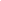 4两层90度弧形柜个25中空二层柜个26皇冠入口个27多功能作品晾晒架个1保育设备保育设备保育设备保育设备1双门消毒柜台92饮水机台93餐车台94洗衣机台6序号货物名称单位数量主厨主厨主厨主厨1电磁单头大锅炉台12电磁双头大锅炉台13炉拼台台24双层平板工作台台25感应洗手池台16干手器台1724盘电力智能型蒸饭柜台18开水器带底座台19豆浆机台110四门高身冷柜台1备餐间备餐间备餐间备餐间11双层平板工作台台312留样柜台1二次更衣间二次更衣间二次更衣间二次更衣间13感应洗手池台1食品仓库食品仓库食品仓库食品仓库14四层平板层架台315单层平板米面架台2粗加工区粗加工区粗加工区粗加工区16双星工作台台317炉拼台台418厨余垃圾处理器台119拖把池个120双层平板工作台台221四层格栅层架台122刀具粘板消毒柜台123绞肉机台1消毒间消毒间消毒间消毒间24四层格栅层架台225热风循环消毒柜台2一次更衣室一次更衣室一次更衣室一次更衣室26六门更衣柜台127成品洗手台台128干手器台1排烟系统排烟系统排烟系统排烟系统29不锈钢油烟一体罩m1130水冷鲜风机台131不锈钢隔油网片1932不锈钢后封板m1133烟管m4034烟管弯头个1035接驳法兰套136镀锌四边扣套137低噪音离心风柜台138风机保护器套139风机支架及防震垫套140软接头项141静电油烟净化器台142净化器角钢支架项143灭蝇灯盏944紫外线消毒灯盏8教师餐厅教师餐厅教师餐厅教师餐厅45五盆保温售饭台台146保温汤桶台147成品洗手台台148金属（塑钢）门m213.23049五人餐桌椅套5其他其他其他其他50锅铲把751汤勺把1252水瓢把253带盖提桶个1854带盖提桶个2755调味罐个856沥水盆个657沥水盆个658沥水盆个659洗菜盆个360洗脸盆个961菜刀把862五格餐盘个3063餐车辆964洗衣机台165小冰箱台166热水器、开水炉台967热水器、开水炉台168金属纱窗m218.050